                        SZPITAL SPECJALISTYCZNY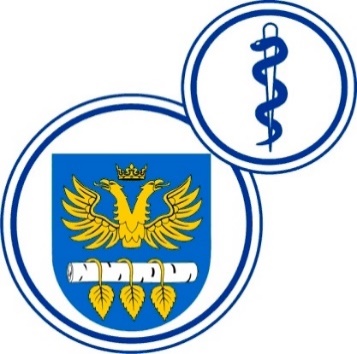 W BRZOZOWIEPODKARPACKI OŚRODEK ONKOLOGICZNYim. Ks. Bronisława MarkiewiczaADRES:  36-200  Brzozów, ul. Ks. J. Bielawskiego 18tel./fax. (13) 43 09 587www.szpital-brzozow.pl         e-mail: zampub@szpital-brzozow.pl_____________________________________________________________________________Sz.S.P.O.O. SZPiGM 3810/25/2024                                  Brzozów, dnia: 21.03.2024 r.Dotyczy Postępowania o udzielenie zamówienia publicznego na dostawy materiałów budowlanychSygn. sprawy Sz.S.P.O.O. SZPiGM.3810/25/2024      	Zamawiający informuje, że na podstawie art. 286 ustawy Prawo zamówień publicznych, dokonuje następującej modyfikacji treści SWZ:Treść opisu przedmiotu zamówienia-załącznik nr 1 do SWZ-część nr 7-poz nr 1 otrzymuje brzmienie:„Wykładzina podłogowa PCV z grafitem antystatycznym-prądoprzewodząca do montażu z taśmą miedzianą”